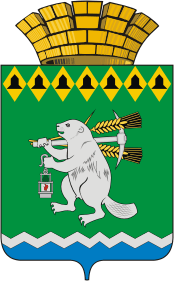 Дума Артемовского городского округаVI созыв70 заседание РЕШЕНИЕот 24 сентября 2020 года    	        		                   	                             № 717О досрочном прекращении полномочий Татьковой С.С., помощника депутата Думы Артемовского городского округа Малых В.С.В соответствии с подпунктом 3 пункта 7 статьи 1 Положения о помощнике депутата Думы Артемовского городского округа, принятого решением Думы Артемовского городского округа от 27.10.2016 № 34, на основании личного заявления Малых В.С., депутата Думы Артемовского городского округа, руководствуясь статьей 23 Устава Артемовского городского округа, Дума Артемовского городского округа РЕШИЛА:	1.  Досрочно прекратить полномочия Татьковой Светланы Семеновны, помощника депутата Думы Артемовского городского округа Малых Валентины Сергеевны.                 2. Настоящее решение вступает в силу со дня его принятия.	3. Настоящее решение  опубликовать в газете «Артемовский рабочий», разместить на официальном сайте Думы в информационно-телекоммуникационной сети «Интернет».          4. Контроль за исполнением настоящего решения возложить на постоянную комиссию по вопросам местного самоуправления, нормотворчеству и регламенту (Угланов М.А.).ПредседательДумы Артемовского городского округа                                        К.М.Трофимов 